Amelia Johnson, a graduate student in Dr. Strecker's lab, is looking for an undergraduate volunteer to help with laboratory research beginning in Fall 2015. This individual should have a strong interest in environmental research and a professional attitude for working in a collaborative laboratory environment. Research credits or an independent project can be discussed. This project aims to model best predictors of winter rearing juvenile coho salmon growth and movement patterns, including prey availability. Specific tasks the volunteer will assist Amelia with include processing stream macroinvertebrate samples for biological diversity and biomass information. Contact Amelia Johnson at alj7@pdx.edu with any questions or with a resume and brief introduction to why you are interested in the project. Please use the subject line “Volunteer Lab Assistant” in your emails. 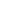 